FORM RD1 - APPLICATION FOR RESEARCH DEGREE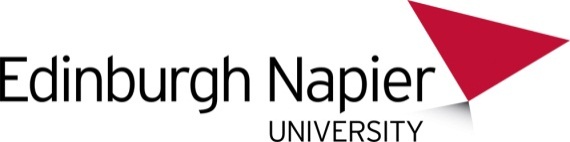 SUPPLEMENTARY INFORMATION  Ethnicity (Please tick appropriate)
Entry Category Residence Nationality Personal Record Disability / Special needsCriminal Convictions Fee Calculation Please tick as appropriate.Postgraduate Admissions and International Support TeamStudent and Academic ServicesMerchiston CampusEdinburghEH10 5DTTelephone: 0333 900 60 40Fax: 0131 455 2447Email:  researchadmissions@napier.ac.uk APPLICANT DETAILSFamily NameForename(s)AddressTelephone / MobileEmail addressDate of birthDate of birthAre you a member of staff at Edinburgh Napier University?Are you a member of staff at Edinburgh Napier University?APPLICATION DETAILS (Advertised Studentships)APPLICATION DETAILS (Advertised Studentships)If you are applying for an advertised studentship, please state the reference code APPLICATION DETAILS (Speculative applications)APPLICATION DETAILS (Speculative applications)APPLICATION DETAILS (Speculative applications)APPLICATION DETAILS (Speculative applications)APPLICATION DETAILS (Speculative applications)If you are NOT applying for an advertised studentship, please answer the questions below.  You must also provide detailed information about your proposed research area below.  If you are NOT applying for an advertised studentship, please answer the questions below.  You must also provide detailed information about your proposed research area below.  If you are NOT applying for an advertised studentship, please answer the questions below.  You must also provide detailed information about your proposed research area below.  If you are NOT applying for an advertised studentship, please answer the questions below.  You must also provide detailed information about your proposed research area below.  If you are NOT applying for an advertised studentship, please answer the questions below.  You must also provide detailed information about your proposed research area below.  Name of school/faculty you are applying toName of school/faculty you are applying toSource of funding (i.e. who will pay your fees?)Source of funding (i.e. who will pay your fees?)When do you wish to start (month/year)?When do you wish to start (month/year)?Are you applying to study full-time or part-time?Please note that if you are a Tier 4 visa holder, you are not permitted to study part-timeAre you applying to study full-time or part-time?Please note that if you are a Tier 4 visa holder, you are not permitted to study part-timeWhat is your target qualification?Please note that all students register initially for a non-specified research award.  The target degree is confirmed following review of progress after 12 months (full-time) / 18 months (part-time).  What is your target qualification?Please note that all students register initially for a non-specified research award.  The target degree is confirmed following review of progress after 12 months (full-time) / 18 months (part-time).  Master by ResearchMaster of Philosophy (MPhil)Doctor of Philosophy (PhD)Doctor of Business Administration (DBA)Master by ResearchMaster of Philosophy (MPhil)Doctor of Philosophy (PhD)Doctor of Business Administration (DBA)Master by ResearchMaster of Philosophy (MPhil)Doctor of Philosophy (PhD)Doctor of Business Administration (DBA)QUALIFICATIONSQUALIFICATIONSQUALIFICATIONSQUALIFICATIONSQUALIFICATIONSAn applicant for any research degree must normally hold at least a first or second class honours degree.  Please give details of your qualifications below.  An applicant for any research degree must normally hold at least a first or second class honours degree.  Please give details of your qualifications below.  An applicant for any research degree must normally hold at least a first or second class honours degree.  Please give details of your qualifications below.  An applicant for any research degree must normally hold at least a first or second class honours degree.  Please give details of your qualifications below.  An applicant for any research degree must normally hold at least a first or second class honours degree.  Please give details of your qualifications below.  Institution
Degree & Classification
Degree & ClassificationSubjectDate of awardEMPLOYMENT HISTORYEMPLOYMENT HISTORYEMPLOYMENT HISTORYEMPLOYMENT HISTORYEMPLOYMENT HISTORYEMPLOYMENT HISTORYEMPLOYMENT HISTORYEMPLOYMENT HISTORYPlease provide details of any paid or unpaid employment, starting with the most recent.  You may attach and additional sheet if necessary.  Please provide details of any paid or unpaid employment, starting with the most recent.  You may attach and additional sheet if necessary.  Please provide details of any paid or unpaid employment, starting with the most recent.  You may attach and additional sheet if necessary.  Please provide details of any paid or unpaid employment, starting with the most recent.  You may attach and additional sheet if necessary.  Please provide details of any paid or unpaid employment, starting with the most recent.  You may attach and additional sheet if necessary.  Please provide details of any paid or unpaid employment, starting with the most recent.  You may attach and additional sheet if necessary.  Please provide details of any paid or unpaid employment, starting with the most recent.  You may attach and additional sheet if necessary.  Please provide details of any paid or unpaid employment, starting with the most recent.  You may attach and additional sheet if necessary.  Name & Address of employerName & Address of employer
From
FromToPost held and brief summary of dutiesPost held and brief summary of dutiesPost held and brief summary of dutiesENGLISH LANGUAGE QUALIFICATIONSENGLISH LANGUAGE QUALIFICATIONSENGLISH LANGUAGE QUALIFICATIONSENGLISH LANGUAGE QUALIFICATIONSENGLISH LANGUAGE QUALIFICATIONSENGLISH LANGUAGE QUALIFICATIONSENGLISH LANGUAGE QUALIFICATIONSENGLISH LANGUAGE QUALIFICATIONSApplicants whose first language is not English must provide evidence of their ability to read, write, speak and listen to English at an appropriate level.  Please send a copy of your certificate with your application.Applicants whose first language is not English must provide evidence of their ability to read, write, speak and listen to English at an appropriate level.  Please send a copy of your certificate with your application.Applicants whose first language is not English must provide evidence of their ability to read, write, speak and listen to English at an appropriate level.  Please send a copy of your certificate with your application.Applicants whose first language is not English must provide evidence of their ability to read, write, speak and listen to English at an appropriate level.  Please send a copy of your certificate with your application.Applicants whose first language is not English must provide evidence of their ability to read, write, speak and listen to English at an appropriate level.  Please send a copy of your certificate with your application.Applicants whose first language is not English must provide evidence of their ability to read, write, speak and listen to English at an appropriate level.  Please send a copy of your certificate with your application.Applicants whose first language is not English must provide evidence of their ability to read, write, speak and listen to English at an appropriate level.  Please send a copy of your certificate with your application.Applicants whose first language is not English must provide evidence of their ability to read, write, speak and listen to English at an appropriate level.  Please send a copy of your certificate with your application.QualificationAwarding bodyAwarding bodyDateDateDateResult Test report form numberREFERENCESREFERENCESREFERENCESPlease enclose 2 academic references, using the forms provided.  You should also include contact details for the referees below.  Please enclose 2 academic references, using the forms provided.  You should also include contact details for the referees below.  Please enclose 2 academic references, using the forms provided.  You should also include contact details for the referees below.  Referee 1Referee 2NamePositionTelephone numberEmail address RESEARCH PROPOSALThis section MUST be completed by anyone not applying for an advertised studentship.Give your provisional title in the space below and attach a separate document (about 4 pages / 1000 words) providing a clear and detailed description of your proposed area of research.  Provisional title:  PERSONAL STATEMENTUse this space to tell us why you are interested in registering for a research degree.  Describe your academic interests, relevant work experience and reasons for applying to Edinburgh Napier University.  Include any other information you feel may support your application.  Add a separate sheet if necessary.  OTHER INFORMATION
It would be helpful if you could indicate where you heard about research at Edinburgh Napier UniversityIf you have already discussed this application with a member of university staff please provide their name.  White – British (11)Asian or Asian British – Pakistani (32)White – Irish (12)Asian or Asian British – Bangladeshi (33)White – Scottish (13)Chinese (34)White – Welsh (15)Asian – Other (39)White – Other (19)Mixed – White and Black Caribbean (41)Black or Black British – Caribbean (21)Mixed – White and Black African (42)Black or Black British – African (22)Mixed – White and Asian (43)Black – Other (29)Mixed – Other (49)Asian or Asian British – Indian (31)Info refused (98)Have you previously studied in Higher Education? (If yes please give details):Have you previously studied in Higher Education? (If yes please give details):YESNOName of institutionCountryCountry of birth:Permanent domicileLength of stay (years & months)I have a Disability YESNODo you have a relevant criminal conviction?  (See Guidance Notes at the end of the form for definition of relevant)YESNOUK/ European Union (EU) National, Resident in the European Economic Area (EEA)for the last three yearsUK/EU National, temporarily employed outwith the EEANon EU National, exempt from immigration control and resident in the UKfor the last three yearsNon EU National, with refugee status or Exceptional Leave to RemainNational of Norway, Iceland, Liechtenstein living in the UK as a Migrant workerNone of theseAPPLICATION DECLARATIONI certify to the best of my knowledge that the information provided on this application form is correct.  I understand that a false declaration could lead to withdrawal from the University.  I agree that Edinburgh Napier University may process personal data contained on this form, or other data obtained from me whilst an applicant or student, for any purposes connected with my application or for any other legitimate reasons accordance with the Data Protection Act 1998.  Signature: …………………………………………………………………………………………………..Date:  ………………………………………………………………………………………………………..IF YOU ARE APPLYING FOR AN ADVERTISED STUDENTSHIP PLEASE SEND YOUR COMPLETE APPLICATION FORM TO THE NAMED CONTACT IN THE VACANCY.If you are NOT applying for an advertised studentship please send your completed application formBy email:  researchadmissions@napier.ac.uk By post:  Postgraduate Admissions, Edinburgh Napier University, Merchiston Campus, Edinburgh, EH10 5DT Application checklist:       COMPLETED APPLICATION FORM                                            DEGREE CERTIFICATE AND TRANSCRIPTS                                            2 ACADEMIC REFERENCES                                            RESEARCH PROPOSAL                                             EVIDENCE OF PROFICIENCY IN ENGLISH (if appropriate)                                            COPY OF PASSPORT AND VISAS (if appropriate)